UNIVERSITETI I PRISHTINËS 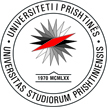 “HASAN PRISHTINA”FAKULTETI I SHKENCAVE MATEMATIKE NATYRORERr. Eqrem Çabej, 10000 Prishtinë, Republika e KosovësTel: +381-38-249-873  E-mail: fshmn@uni-pr.edu  www.uni-pr.eduZyra për Master dhe Doktoratë/ FSHMN-së	                                            	                        Prishtinë,                                                L A J M Ë R I M                                   Për mbrojtje publike të temës së Masterit            Lajmërohen të gjithë të interesuarit së mbrojta e temës së Masterit me titull :         ’’ Gjeneza dhe zhvillimi i vendbanimeve në komunen e Klinës”të kandidatit Shpejtim Shala,  mbahet me datë: 04.04. 2022 në ora 11:00, në Departamentin e Gjeografisë në FSHMN-së. Zyra për Master dhe Doktoratë  FSHMN-së